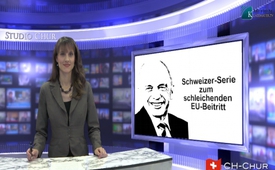 Outro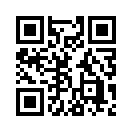 „Wahrscheinlich gehört es zu den dauernden Aufgaben aller Bürgerinnen und Bürger unseres kleinen Landes, dass wir uns immer wieder der Einflussnahme durch große Staaten oder mächtige Institutionen entgegenstellen müssen. Und dass wir versuchen, unsere
Souveränität wieder zu erlangen, wo wir diese aufgegeben
haben..."Hiermit sind wir am Ende unserer Schweizer Sendereihe. Ich hoffe, diese war für Sie aufschlussreich und Sie konnten einen Einblick in die Problematik und die Folgen des schleichenden EU Beitritts erhalten. Wenn auch Sie Ihren Teil zur Volksaufklärung leisten möchten, dann verbreiten Sie diese Sendungen weiter an alle Ihre Freunde und Bekannten.
 
Ich schliesse mit einem Ausspruch von Bundesrat Ueli Maurer von der SVP-Delegiertenversammlung vom 25.Oktober 2014.
 
„Wahrscheinlich gehört es zu den dauernden Aufgaben aller Bürgerinnen und Bürger unseres kleinen Landes, dass wir uns immer wieder der Einflussnahme durch große Staaten oder mächtige Institutionen entgegenstellen müssen. Und dass wir versuchen, unsere
Souveränität wieder zu erlangen, wo wir diese aufgegeben
haben. Beginnen Sie damit, indem Sie die Begriffspanscherei durchschauen. Das ist nicht schwierig, es braucht nur etwas gesunden
Menschenverstand. Prüfen Sie internationale Bindungen jeweils mit einer ganz einfachen Frage: Können wir noch selbst bestimmen oder
bestimmen andere über uns?"
 
Verehrte Zuschauerinnen und Zuschauer. Wenn es um die Freiheit und Souveränität unseres Landes geht ist diese Aussage von hoher Wichtigkeit   es lohnt sich dieses Thema weiter zu beobachten und mit zu verfolgen. Ich bedanke mich für ihre mithilfe und wünsche Ihnen einen guten Abend.von -Quellen:Bundesrat Ueli Maurer an der SVP-Delegiertenversammlung vom 25.10.2014Das könnte Sie auch interessieren:---Kla.TV – Die anderen Nachrichten ... frei – unabhängig – unzensiert ...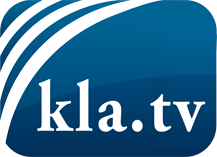 was die Medien nicht verschweigen sollten ...wenig Gehörtes vom Volk, für das Volk ...tägliche News ab 19:45 Uhr auf www.kla.tvDranbleiben lohnt sich!Kostenloses Abonnement mit wöchentlichen News per E-Mail erhalten Sie unter: www.kla.tv/aboSicherheitshinweis:Gegenstimmen werden leider immer weiter zensiert und unterdrückt. Solange wir nicht gemäß den Interessen und Ideologien der Systempresse berichten, müssen wir jederzeit damit rechnen, dass Vorwände gesucht werden, um Kla.TV zu sperren oder zu schaden.Vernetzen Sie sich darum heute noch internetunabhängig!
Klicken Sie hier: www.kla.tv/vernetzungLizenz:    Creative Commons-Lizenz mit Namensnennung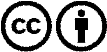 Verbreitung und Wiederaufbereitung ist mit Namensnennung erwünscht! Das Material darf jedoch nicht aus dem Kontext gerissen präsentiert werden. Mit öffentlichen Geldern (GEZ, Serafe, GIS, ...) finanzierte Institutionen ist die Verwendung ohne Rückfrage untersagt. Verstöße können strafrechtlich verfolgt werden.